Муниципальное бюджетное общеобразовательное учреждениеДосатуйская средняя общеобразовательная школа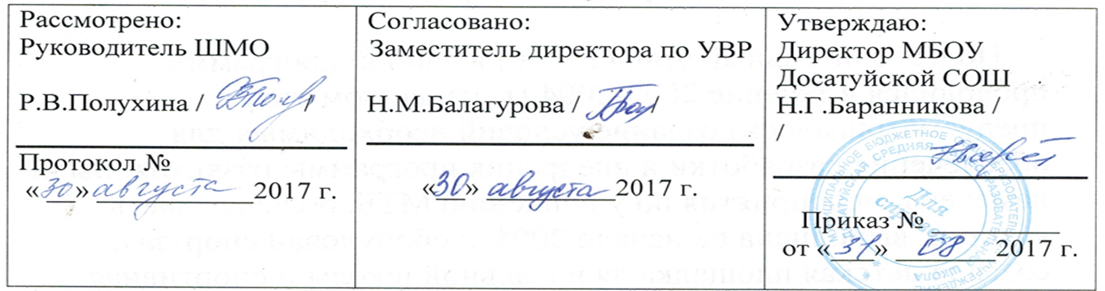 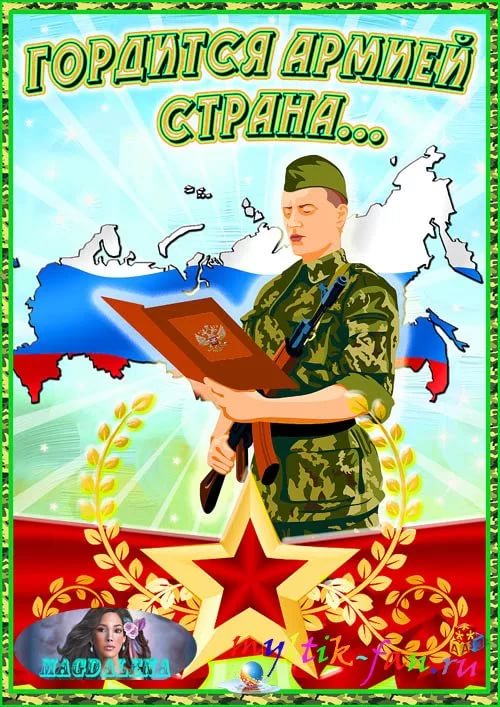 Программа «Растим патриотов» (формирование российской гражданской идентичности детей и молодежи)   Составила: Полухина Рита Викторовна – 	   заместитель                директора по воспитательной Досатуй2015 годПояснительная записка	Становление гражданского общества и правового государства в нашей стране во многом зависит от уровня образования и патриотического воспитания. Сегодня меняются отношения гражданина России с государством и обществом. Он получил большие возможности реализовать себя как личность, но же время возросла ответственность за свою судьбу других людей. В этих условиях патриотизм становится важнейшей ценностью не только в социальный, но и в духовно-нравственный, идеологический, культурно-исторический, военно-патриотический. В условиях становления нашего общества необходимо осуществлять воспитание личности, способной сочетать в себе развитую нравственную, правовую и политическую культуру, ощутимый вклад должна внести современная школа. Потому что решение множества проблем в жизни страны во многом зависит от уровня сформированности гражданской позиции у подрастающего поколения, потребности в духовно-нравственном совершенствовании, уважения к историко-культурному наследию своего народа и всех народов России.	 События настоящего времени подтверждают, что резко снизилось воспитательное воздействие российской культуры, искусства и образования как важнейших факторов формирования патриотизма. В общественном сознании получили широкое распространение равнодушие, цинизм, немотивированная агрессивность, неуважительное отношение к государству, национализм. Стала всё более заметной постепенная утрата нашим обществом традиционно российского патриотического сознания. Патриотизм ещё не стал в полной мере объединяющей основой общества. В этих условиях очевидна неотложность решения проблем воспитания патриотизма, как на уровне государства, так и на уровне отдельно взятого образовательного учреждения. 		Приаргунский район – пограничный район. Расположен на границе с Китаем. У истоков его истории корни Забайкальского казачества. Расположенные сегодня по реке Аргуни села Зоргол, Дурой, Новый Цурухайтуй, Старый Цурухайтуй в далекие времена были казачьими караулами и стояли на охране рубежей Российской империи. В настоящее время на территории района расположен Приаргунский Краснознаменный пограничный отряд, шесть пограничных застав.	Уже в первые дни Великой Отечественной войны вместе со всем советским народом встали на защиту Родины и Забайкальцы.  Они участвовали в тяжелых оборонительных боях лета 1941 года. Некоторые из них сражались в рядах защитников Брестской крепости.	В годы Великой Отечественной войны 4 тысячи приаргунцев участвовало в боях с фашистской Германией, 1296 из них награждены орденами и медалями.  В тылу мужественно трудились и переносили все испытания старики, женщины и дети. Чувство глубокого восхищения вызывали стойкость и героизм забайкальцев на всех участках фронтов. Наш земляк Назар Губин повторил подвиг Николая Гастелло и посмертно был удостоен звания Герой Советского Союза.	Приаргунцы выполняли интернациональный долг в Афганистане. При выполнении интернационального долга некоторые погибли и были награждены орденами. 	В нашей школе создан музей, где оформлен стенд о ветеранах Великой Отечественной войны, участниках боевых действий на территории Российской Федерации, воинах -  интернационалистах, тружениках тыла, строителях нашего поселка.		9 мая проводится самый массовый праздник – День Победы. Все жители поселка приходят к стеле в центре поселка, чтобы почтить память участников Великой Отечественной войны, похороненных на нашем кладбище.	Программа разработана в соответствии с концепцией патриотического воспитания граждан Российской Федерации и государственной программой «Патриотическое воспитание граждан Российской Федерации» и предназначена для учащихся 1-11 классов МБОУ Досатуйской общеобразовательной школы.  Программа определяет содержание, основные пути развития гражданско-патриотического воспитания в школе и направлена на воспитание патриотизма и формирование гражданственности. Хотя в последнее время наблюдается постепенная утрата, традиционно российского патриотического сознания, в школе идет работа по сохранению духовно – патриотических ценностей:Верность ОтечествуГотовность к выполнению гражданского долга.В нашей школе сложилась комплексная система патриотического воспитания детей, которая включает различные направления для формирования у ребят чувства патриотизма. Проводятся мероприятия, посвященные памятным датам отечественной истории. Мощным фактором формирования патриотизма у наших школьников является проведение встреч тружениками тыла, смотров-конкурсов строевой песни, конкурсы чтецов, организация Уроков Мужества, внеклассных мероприятий, митингов, экскурсий в школьный музей. Проводятся различные мероприятия совместно с Администрацией поселения, сельским домом культуры, сельской библиотекой. Наряду с досуговыми мероприятиями ведётся работа по оказанию помощи и поддержки одиноким пожилым людям, детям - сиротам и инвалидам. Проводится операция «Забота». Оказывается адресная помощь ветеранам, труженикам тыла, людям с ограниченными возможностями. Работает пионерская организация, тимуровцы.  В школе разработана система мероприятий, направленных на патриотическое воспитание обучающихся через учебные предметы. Так, например, на уроках истории, обществознания, литературы, географии, ОБЖ, музыки и др. учителя учат учащихся формировать активную жизненную позицию личности, приобретать опыт гражданских действий, демократического поведения и общения, развивать умения и навыки конструктивно – критического мышления, самостоятельности, воспитывать уважение к народным традициям и культуре, уважительного и толерантного отношения к культуре и традициям других народов, учат детей понимать принципы и ценности демократического гражданского общества, жизни и деятельности человека в таком обществе.  	Гражданско-патриотическое воспитание тесно связано с вопросом школьного самоуправления. В этом плане надо отметить работу классных руководителей по организации классного самоуправления.      Цель:Создание условий для патриотического воспитания учащихсяЗадачи:Формировать у учащихся чувство гордости за героическое прошлое                     своей Родины; чувство сопричастности к ее истории и ответственности за будущее; Изучать историю и культуру нашей Родины и родного края; Воспитывать у ребят готовность к защите Отечества, к действиям в экстремальных ситуациях; Формировать здоровый образ жизни. 	Данная цель охватывает весь педагогический процесс, пронизывает все структуры, интегрируя учебные занятия и внеурочную жизнь обучающихся, разнообразные виды деятельности.    	Направления работы по патриотическому воспитанию:	Военно-патриотическое:	Формировать у молодежи высокое патриотическое сознание, идею служения Отечеству, способности к ее вооруженной защите, изучению русской военной истории, воинских традиций.	Героико-патриотическое:	Пропагандировать героические профессии, а также знакомить со знаменательными героическими датами нашей истории, воспитывать чувство гордости к героическим подвигам наших предков и их традициям.	Духовно-нравственное:	В процессе патриотического воспитания воспитывать у учащихся осознание высших ценностей, идеалов и ориентиров, социально значимых процессов и явлений реальной жизни, способность руководствоваться ими в качестве определяющих принципов, позиций в практической деятельности.	Историко-краеведческое:	Проводить систему мероприятий по патриотическому воспитанию направленных на понимание историко-культурных корней, осознавать неповторимость Отечества, его судьбы, неразрывность с ней, формирование гордости за сопричастность к деяниям предков и современников, к исторической ответственности за происходящее в обществе.	Гражданско-патриотическое:	Воздействовать через систему мероприятий на формирование правовой культуры законопослушности, навыков оценки политических и правовых событий и процессов в обществе и государстве, гражданской позиции, постоянной готовности к служению своему народу и выполнению своего конституционного долга.	Социально- патриотическое:	Активизировать духовно-нравственную и культурно-историческую преемственность поколений, формировать активную жизненную позицию, проявлять чувство благородства и сострадания, проявлять заботу о людях пожилого возраста.	Спортивно- патриотическое:	Воспитывать силу и ловкость, выносливость, стойкость, мужество, дисциплинированность в процессе занятий физкультурой и спортом, развивать морально-волевые качества, формировать опыт служения Отечеству, готовности к службе в Российской Армии.Традиционные мероприятия по патриотическому воспитаниюСентябрь. Мероприятия, посвященные окончанию второй Мировой войныНоябрь. День народного единстваДекабрь. Месячник боевой славыЯнварь. Фестиваль талантовФевраль. Месячник военно-патриотического воспитания Май. Вахта Памяти Обеспечение программы: Учитель истории –Бугаева О.А., заведующая музеем – Солодовникова Н.В., учащиеся 1 – 11 классов, завуч по ВР -  Полухина Р.В.Срок реализации программы: 2015 – 2020 г.г.Этапы реализации ПрограммыI этап: проектный – 2015 -2016 учебный год. Цель: подготовка условий создания системы гражданско-патриотического воспитания.Задачи: Изучить нормативную базу, подзаконные акты. Разработать, обсудить и утвердить программу по гражданско-патриотическому воспитанию. Проанализировать материально-технические, педагогические условия реализации программы. Подобрать диагностические методики по основным направлениям программы. II этап: практический – 2016-2017, 2017-2018 учебные годы. Цель: реализация программы по гражданско-патриотическому воспитанию. Задачи: Отработать содержание деятельности, наиболее эффективные формы и методы воспитательного воздействия.Обогащать содержание гражданско-патриотического воспитания.  Развивать ученическое самоуправление.Разработать методические рекомендации по гражданско-патриотическому воспитанию. Вовлекать в систему гражданско-патриотического воспитания представителей всех субъектов образовательной деятельности. Проводить мониторинг реализации программы. Принимать участие в конкурсах по гражданско-патриотическому воспитанию. III этап: аналитический – 2018-2020 учебный год. Цель: анализ итогов реализации программы. Задачи: Обобщить результаты работы школы. Провести коррекцию затруднений в реализации программы.Спланировать работу на следующий период. 	Для реализации программы по патриотическому воспитанию в школе разработаны подпрограммы: «Толерантность»; «Тимуровец»;  «Экологическое»;«Краеведение»;Краеведческий кружок «Родная сторона»Ожидаемый результатСформированности у учащихся чувства гордости за героическое прошлое                     своей Родины; чувство сопричастности к ее истории и ответственности за будущее;Чувство сопричастности к истории и культуре нашей Родины, родного края и ответственности за будущее;Желание быть готовым к защите Отечества, к действиям в экстремальных ситуациях;Стремление к здоровому образу жизни. Приложение Военно-патриотическоеРабота клуба «Будущий воин»Месячник военно-патриотического воспитания: Смотр юнармейских отрядов;Спортивные игры «Веселые старты», «Сильные люди»Тематические классные часыВстречи с интересными людьмиВыпуск стенных газет, посвященных памятным датам РФГероико-патриотическое1.Встречи с ветеранами Великой Отечественной войны2.Встречи с участниками боевых действий на территории Российской Федерации3.Встречи с воинами-интернационалистами4.Линейка, посвященная Памяти репрессированных5.Линейка, посвященная Дню юным героям-антифашистам6.Конкурс «Моя семья» (рассказы, эссе, фотографии)7.Тематические классные часы, посвященные Великой Отечественной войне8. День памяти героев – забайкальцев, погибших при исполнении воинского и служебного долга9. Митинг, посвященный окончанию второй Мировой войны                     Духовно-нравственное1.Встречи с интересными людьми (писателями Забайкалья)2.Работа «Художественной мастерской» 3. Работа кружка «Основы светской этики»4. Работа краеведческого кружка «Родная сторона»Историко-краеведческое1.Тимуровская работа2.Операция «Забота»3.Работа школьного музея4.Работа поисковых группГражданско-патриотическоеТок – шоу «Знаешь ли ты закон»Мероприятия по правовому воспитаниюРабота программы «Толерантность»Социально-патриотическое1.Волонтерское движение «Дельта»3.Работа кружка «ЮДП»4.Конкурс социальных проектов5. День самоуправления6.Работа кружков «Умелые ручки»7. Работа кружка «Начало программирования»8.Элективный курс «Мой выбор»Спортивно-патриотическое1.Мероприятия по профилактике детского травматизма2.Дни здоровья3. Работа спортивных секций и кружков4.Спортивные игры.МониторингМеханизм реализации программыДля решения поставленных задач используется сложившееся социально-педагогическое пространство школы, а также тесное сотрудничество с СДК, библиотекой, Администрацией поселения, советом ветеранов, советом молодежи, женсоветом.  Воспитательная работа строится с учетом возрастного критерия. При планировании работы учитываются традиционные общешкольные, муниципальные, областные, всероссийские мероприятия, связанные с юбилейными и государственными датами; положения о муниципальных, областных, всероссийских конкурсах. Оценка эффективности реализации программыОценка результативности реализации Программы осуществляется на основе использования системы объективных критериев, представленных нравственно-духовными и количественными параметрами. Нравственно-духовные параметры1. Сформированность гражданских навыков: умение работать и действовать индивидуально и в коллективе знание своих прав и обязанностей и умение их использовать  умение принимать и защищать свои решения готовность к участию в общественных делах готовность к образованию  2. Сформированность осознанного отношения к базовым ценностям: патриотизм и любовь к Родине;права и свободы человека и гражданина; символика Российской Федерации; национальное самосознание; уважение чести и достоинства других граждан; гражданственность. Количественные параметры:Включенность каждого школьника в воспитательные ситуации; Качество школьных отношений (отношения детей к реалиям школьной жизни, к школе, к учителю, классу, совместным делам);Занятость детей с девиантным поведением;   Участие в конкурсах по гражданско-патриотической тематике; Проведение мероприятий. №Задачи КритерииПоказатели Диагностический инструментарий. Методы и формы1.Способствовать расширению и получению знаний учащихсяЛичностный ростОтношение к полученным знаниямМетодика определения личностного роста (В.Д.Григорьев и др.)№ педагогическое наблюдение;Анализ, результаты конкурсов2.Выровнять стартовые возможности развития личности ребенка.Одинаковые стартовые возможностиУчастие в разные виды творческих и исследовательских работ, участие в школьных конкурсахРейтинговая карта, мониторинг участия, 3.Способствовать выбору его индивидуального образовательного пути.Уровень мастерстваУдовлетворенность своей работойНаблюдение, анкета, анализ, Уроки успеха,   4.Обеспечить каждому ученику «Ситуацию успеха»Личностный ростУдовлетворенность работойНаблюдение, анкета, анализ, Уроки успеха,Награждение, диагностика 5.Содействовать самореализации личности ребенка и педагога.Личностный ростУдовлетворенность своей работой, своими достижениями6.Воспитывать у учащихся любовь к Родине, родному краю, истории Забайкальского края.Уровень сформированности нравственного потенциалаНравственная направленность личности:Сформированности отношения к Родине;Отношение к истории Отечества, родного края;Отношение к истории краяТест «Размышления о жизненном опыте» Н.Е.Щуркова, пед.наблюдение.